Objectifs :Cette procédure a pour objet la description de l’organisation de la formation et du suivi d’habilitation d’un professionnel à la pratique transfusionnelle en HADDomaine d’application :              HAD Textes de références :Document cadre HAD et transfusion du 20 avril 2018 / SFTS – SFVTT – Version actualisée 2021Définitions et abréviations :OGDPC : Organisme de développement professionnel continueRH : Ressources HumainesOrganisation :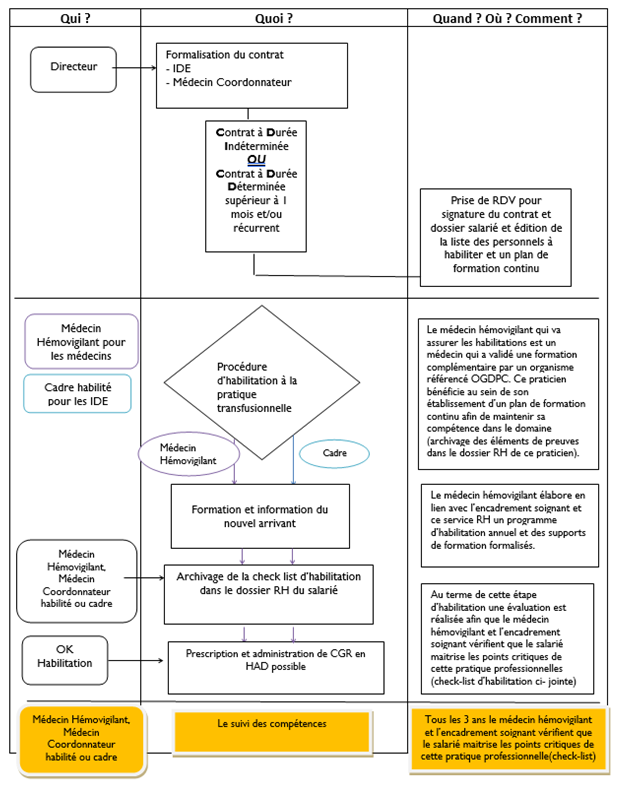 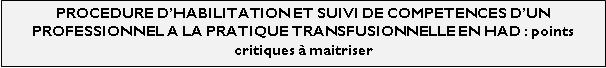 Date et heure : le : ………/………./……… à …….h……..Signature du professionnel :	 					Signature de l’auditeur :   Document à remettre au service Ressources Humaines A remplir par l’accueil RH :Document remis au service RH le ………/………./………Habilitation à la pratique transfusionnelle en HAD le ………/………./………HVCVL/HAD/TRANSFUSION/FORMATION/HABILITATION-PRATIQUES-A-RISQUESDate de rédaction : 12/2021Date de diffusion : 01/2022Version : 01RédacteurVérificateurApprobateurDr.JONCAMédecin coordonnateur HAD Santé Relais domicile ToulouseDr.SAPEYCoordonnateur Régional d’Hémovigilance et de Sécurité TransfusionnelleMme Marjorie BLINAssistanteDr.SAPEYCoordonnateur Régional d’Hémovigilance et de Sécurité TransfusionnelleFORMATION ET SUIVI D’HABILITATION D’UN PROFESSIONNEL A LA PRATIQUE TRANSFUSIONNELLE EN HADDocument associéCheck list / Habilitation DESTINATAIRESDirecteurDirecteur des soinsCadres de santéMédecin HémovigilantSITES DE DIFFUSIONServeur informatique de l’HAD----------------------------------Classeur « HEMOVIGILANCE »Identification du professionnel :Fonction :□ IDE□Médecin coordonnateurDate :Nom de l’auditeur :Fonction :□Cadre IDE Habilité□ Médecin coordonnateur habilité□ Médecin HémovigilanceCRITERES OUIOBSERVATIONSPrésentation de l’hémovigilance de l’établissementPrésentation de l’organigramme des référents de l’hémovigilance établissement et EFS (numéros contacts)Critères d’inclusion et d’exclusion d’un patient pour un acte transfusionnel en HADPrésentation du tableau de bord de suivi des actes transfusionnels de l’établissement (horodatage de l’acte et coordonnées portable et ligne téléphonique filaire du patient inclus en HAD pour acte transfusionnel)Modalités d’échange d’informations, de traçabilité et de suivi entre le médecin traitant et le médecin coordonnateur Présentation du dossier transfusionnel établissementModalités de prescription des explorations IH avant un acte transfusionnel (médecin seulement NC pour les IDE)Modalités de récupération des explorations IH avant un acte transfusionnelModalités de prescription d’un PSL (médecin seulement NC pour les IDE ) Modalités de commande de PSL auprès du site EFSModalités de réception conforme d’un PSL sur le site de l’EFSModalités de transport des PSL entre l’EFS et le domicile du patientBonne pratique de réalisation du CULMBonnes pratiques de réalisation d’un acte transfusionnel Procédure de gestion des DASRIProcédure de gestion d’un PSL non transfuséProcédure de gestion d’un AESGestion d’un événement indésirable de la chaîne transfusionnelle